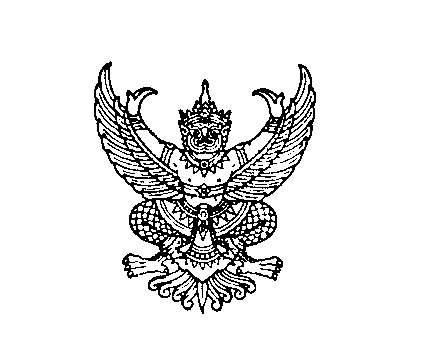 ที่ มท ๐๘๑๖.๒/ว                      	กรมส่งเสริมการปกครองท้องถิ่นถนนนครราชสีมา กทม. ๑๐๓๐๐				                                                    มกราคม  ๒๕๖๕เรื่อง     ผลการจัดสรรเงินอุดหนุนนักเรียนยากจนพิเศษแบบมีเงื่อนไข (นักเรียนทุนเสมอภาค) สังกัด องค์กรปกครองส่วนท้องถิ่น กลุ่มต่อเนื่องและกลุ่มคัดกรองใหม่ ภาคเรียนที่ ๒ ปีการศึกษา ๒๕๖๔เรียน  ผู้ว่าราชการจังหวัด อ้างถึง หนังสือกรมส่งเสริมการปกครองท้องถิ่น ด่วนที่สุด ที่ มท ๐๘๑๖.๒/ว ๒๔๘๓ ลงวันที่ ๒๖ ตุลาคม ๒๕๖๔    สิ่งที่ส่งมาด้วย  สำเนาหนังสือกองทุนเพื่อความเสมอภาคทางการศึกษา ที่ กสศ ๐๔/๕๓๓๓/๒๕๖๔ ลงวันที่ ๒๘ ธันวาคม ๒๕๖๔                                                                จำนวน 1 ชุดตามที่ กรมส่งเสริมการปกครองท้องถิ่นและกองทุนเพื่อความเสมอภาคทางการศึกษา (กสศ.) ได้จัดประชุมชี้แจงการดำเนินโครงการจัดสรรเงินอุดหนุนนักเรียนยากจนพิเศษแบบมีเงื่อนไข (นักเรียนทุนเสมอภาค) ภาคเรียนที่ ๒ ปีการศึกษา ๒๕๖๔ ผ่านระบบสื่ออิเล็กทรอนิกส์ (Zoom Meeting) เมื่อวันที่ ๔ พฤศจิกายน ๒๕๖๔ พร้อมทั้งแจ้งประชาสัมพันธ์ให้สถานศึกษาดำเนินการรับรองข้อมูลนักเรียนที่ผ่านเกณฑ์ “ยากจนพิเศษ” และจัดสรรเงินอุดหนุนนักเรียนยากจนพิเศษแบบมีเงื่อนไข (นักเรียนทุนเสมอภาค) ตามขั้นตอนที่กำหนดไว้ในคู่มือปฏิบัติงานโครงการจัดสรรเงินอุดหนุนนักเรียนยากจนพิเศษแบบมีเงื่อนไข (นักเรียนทุนเสมอภาค) ปีการศึกษา ๒๕๖๔ นั้น		กรมส่งเสริมการปกครองท้องถิ่น ได้รับแจ้งจากกองทุนเพื่อความเสมอภาคทางการศึกษา (กสศ.)
ได้ดำเนินการจัดสรรเงินอุดหนุนนักเรียนยากจนพิเศษแบบมีเงื่อนไข (นักเรียนทุนเสมอภาค) กลุ่มต่อเนื่องและกลุ่มคัดกรองใหม่ ภาคเรียนที่ ๒ ปีการศึกษา ๒๕๖๔ จำนวนนักเรียน ๑๖,๙๒๔ คน ในสถานศึกษา ๖๕๙ แห่ง เรียบร้อยแล้ว ขอความร่วมมือจังหวัดแจ้งองค์กรปกครองส่วนท้องถิ่นดำเนินการ ดังนี้		๑. แจ้งสถานศึกษาที่ได้รับจัดสรรเงินอุดหนุนนักเรียนยากจนพิเศษแบบมีเงื่อนไข (นักเรียนทุนเสมอภาค) กลุ่มต่อเนื่องและกลุ่มคัดกรองใหม่ ภาคเรียนที่ ๒ ปีการศึกษา ๒๕๖๔ โดยสามารถตรวจสอบรายชื่อนักเรียนทุนเสมอภาค และงบประมาณที่ได้รับการจัดสรรผ่านระบบ dla.thaieduforall.org และดำเนินการจ่ายเงินเป็นค่าครองชีพให้นักเรียนตามขั้นตอนและหลักเกณฑ์ที่กองทุนเพื่อความเสมอภาคทางการศึกษา (กสศ.) กำหนด		๒. แจ้งสถานศึกษาที่ไม่ดำเนินการรับรองข้อมูลนักเรียนทุนเสมอภาคโดยคณะกรรมการสถานศึกษา (นร./กสศ.๐๕) ในปีการศึกษา ๒๕๖๔ ให้ดำเนินการตามขั้นตอนของโครงการจัดสรรเงินอุดหนุนนักเรียนยากจนพิเศษแบบมีเงื่อนไขในภาคเรียนถัดไป		๓. กำกับ ติดตาม การดำเนินงานของสถานศึกษาให้เป็นไปตามแนวทางการดำเนินงานโครงการจัดสรรเงินอุดหนุนนักเรียนยากจนพิเศษแบบมีเงื่อนไข ภาคเรียนที่ ๒ ปีการศึกษา ๒๕๖๔ ภายใต้สถานการณ์การแพร่ระบาดของโรคติดเชื้อไวรัสโคโรนา 2019 (COVID-19) รายละเอียดปรากฏตามสิ่งที่ส่งมาด้วยจึงเรียนมาเพื่อโปรดพิจารณาขอแสดงความนับถือ                                                         อธิบดีกรมส่งเสริมการปกครองท้องถิ่น กองส่งเสริมและพัฒนาการจัดการศึกษาท้องถิ่นโทรศัพท์/โทรสาร ๐ ๒๒๔๑ ๙๐๐๐ ต่อ ๕๓๒๔